DECIZIE nr. 6/11din 13 decembrie 2018Cu privire la programarea concediilor de odihnă pentru conducătorii instituțiilor din subordinea Consiliului raional Ștefan Vodă pentru anul 2019În conformitate cu prevederile art. 116 alin. (1), (2) şi (5) din Codul Muncii al Republicii Moldova nr. 154-XV din 28 martie 2003, cu modificările şi completările ulterioare şi art. 43 alin. (1) din Legea nr. 158-XVI din 04.07.2008 cu privire la funcţia publică şi statutul funcţionarului public, cu modificările şi completările ulterioare;În baza art. 43 alin. (2) şi art. 46 din Legea nr. 436-XVI din 28 decembrie 2006 privind administraţia publică locală, Consiliul raional Ştefan Vodă DECIDE:1. Se aprobă programul concediilor de odihnă pentru anul de activitate 2019, preşedintelui, vicepreşedinţilor, secretarului şi conducătorilor subdiviziunilor Consiliului raional Ștefan Vodă, conform anexei.2. Se deleagă dlui Nicolae Molozea, preşedinte al raionului Ștefan Vodă, să acorde persoanelor vizate în pct.1 al prezentei decizii concediile de odihnă anuale conform programului stabilit, cu unele excepţii reieșind din necesităţile de serviciu, precum și concedii solicitate din cont propriu, conform prevederilor legislației în vigoare.3. Controlul asupra executării prezentei decizii se atribuie dlui Nicolae Molozea, preşedinte al raionului Ștefan Vodă.4. Prezenta decizie se aduce la cunoştinţă:Oficiului teritorial Căuşeni al Cancelariei de Stat;Aparatului preşedintelui raionului;Conducătorilor subdiviziunilor Consiliului raional;Persoanelor nominalizate;Prin publicare pe pagina web și în Monitorul Oficial al Consiliului raional Ștefan Vodă.Preşedintele şedinţei                                                                         Vladimir BaligariContrasemnează: Secretarul Consiliului raional                                                          Ion ŢurcanAnexăla decizia Consiliului raional Ştefan Vodănr. 6/11 din 13 decembrie 2018PROGRAMUL concediilor de odihnă a preşedintelui , vicepreşedinţilor, secretarului şi conducătorilor subdiviziunilor Consiliului raional Ștefan Vodă pentru anul 2019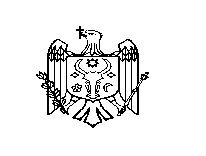 REPUBLICA MOLDOVACONSILIUL RAIONAL ŞTEFAN VODĂNume, prenumeFuncțiaLunaNicolae Molozeapreşedinte al raionuluiVasile Ghermanvicepreşedinte al raionuluiAlexandru Pavlicencovicepreşedinte al raionuluiIon Ţurcansecretar al Consiliului raionaliulie-augustIna Calimanşef al direcţiei finanţeiunieIurie Afanasievşef al direcţiei construcţii, gospodărie comunală şi drumuriaugustValentina Uţaşef al direcţiei cultură, tineret, sport şi turismaugustRaisa Burdujaşef al direcţiei generale educațienoiembrieAurica Cebotari şef al direcţiei asistenţă socială şi protecţia familieiseptembrieMircea Cuclencoşef al direcţiei agricultură şi alimentaţieaugustAdelina Barbăneagră şef al direcţiei economie şi atragerea investiţiiloriulie-augustAnatolie Balanețchidirector al IMSP Spitalul raional Ştefan VodăseptembrieMariana Haretșef al IMSP Centrul de sănătate Ştefan Vodă”iulieIon Babeișef al IMSP Centru de sănătate CrocmaziunieIon Ţîbîrnacșef al IMSP Centru de sănătate TalmazaaugustIvana Sîrbușef al IMSP Centru de sănătate Antoneştiiulie-augustMatrona Arşerișef al IMSP Centru de sănătate OlăneştiseptembrieIrina Caramandirector al ÎM Centrul stomatologic Ștefan VodăaugustValentina Gornostalimanager al Instituției Publice “Prier”mai-iunie